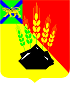 АДМИНИСТРАЦИЯ МИХАЙЛОВСКОГО МУНИЦИПАЛЬНОГО РАЙОНА ПОСТАНОВЛЕНИЕ 
_______________                            с. Михайловка                                  № _______________Об утверждении перечня многоквартирных домов, по которым запланировано проведение капитального ремонта в 2019 году в рамках реализации краевой программы «Программа капитального ремонта общего имущества в многоквартирных домах, расположенных на территории Приморского на 2014-2043 годы»В соответствии с требованиями Жилищного Кодекса Российской Федерации, Закона Приморского края от 07.08.2013 №227-КЗ «О системе капитального ремонта многоквартирных домов в Приморском крае» постановления Администрации Приморского края от 13.12.2103 №513-па «Об утверждении краевой «Программа капитального ремонта общего имущества в многоквартирных домах, расположенных на территории Приморского на 2014-2043 годы» администрация Михайловского муниципального района ПОСТАНОВЛЯЕТ:1. Утвердить перечень многоквартирных домов, по которым запланировано проведение капитального ремонта в 2019 году в рамках реализации краевой программы «Программа капитального ремонта общего имущества в многоквартирных домах, расположенных на территории Приморского на 2014-2043 годы» (прилагается).3. Муниципальному казенному учреждению «Управление по организационно-техническому обеспечению деятельности администрация Михайловского муниципального района» разместить настоящее постановление на официальном сайте администрации Михайловского муниципального района2. Контроль над выполнением настоящего постановления возложить на заместителя главы администрации муниципального района Смирнову В.Г. Глава Михайловского муниципального района –глава администрации района                                                                       В.В. Архипов